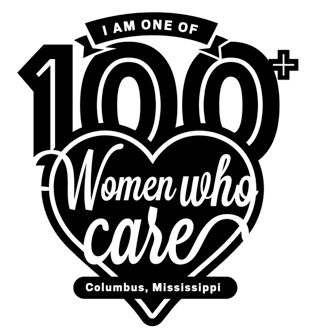 100+ Women Who Care Columbus MSRegistration & Commitment FormCommitment: With my signature below, I am agreeing that the information I provide below is accurate and true. I am pledging to participate in 100+ Women Who Care Columbus MS, and I am making a personal commitment to contribute $100 twice a year to be distributed to local nonprofit organizations serving Columbus and Lowndes County. I agree to donate to the nonprofit organization selected by the group’s vote. If I am unable to attend a meeting, I will either send my check with another attending member to deliver on my behalf; mail a check to 100 WWC Columbus MS, P.O. Box 1242, Columbus, MS 39703, or donate using PayPal. MAKE ALL CHECKS PAYABLE TO 100 WWC COLUMBUS MS.I understand my personal contact information is strictly confidential, and I understand it will not be shared or distributed to an outside third party without my expressed consent. I also acknowledge that photographs and videos taken at events and meetings may include my image and may be used in promotional materials for 100+ Women Who Care Columbus MS.Member: 
First Name____________________________   Address__________________________________Last Name	____________________________   City_________________ State	_____  Zip______Best Phone #	__________________________   Email Address_____________________________Date_________________________________   Signature_________________________________ Please circle the best way to contact you:     email     best phone #Completed Commitment Forms may be sent via e-mail to 100wwc.columbusms@gmail.com  or forms may be completed and turned in at a meeting. A copy of this form may be found on our website – www.100wwccolumbusms.org (Should you wish to discontinue membership at any time after your yearly commitment, please send an e-mail to 100wwc.columbusms@gmail.com indicating your withdrawal.)		revised 9/2020	